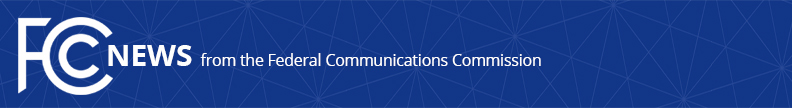 Media Contact: Will Wiquist, (202) 418-0509will.wiquist@fcc.govFor Immediate ReleaseFCC CONSUMER & GOVERNMENTAL AFFAIRS BUREAU ANNOUNCES FRONT OFFICE STAFF APPOINTMENTSNew Chief of Staff & New Deputy Bureau Chief Join Consumer Policy & Engagement Team  -- WASHINGTON, May 22, 2019—FCC Consumer and Governmental Affairs Bureau Chief Patrick Webre today announced the appointment of Zac Champ as chief of staff and Diane Burstein as deputy bureau chief.   The Bureau develops and implements the FCC’s consumer policies and serves as the agency’s connection to the American consumer.“To serve the American consumer well, we need dedicated and skilled individuals to help manage this important work,” said Chief Webre.  “I’m pleased to welcome Diane and Zac to our fantastic team of professionals.  Ours is a critical role in connecting the American people with the agency’s work—and ensuring the agency’s work continues to reflect what we hear from consumers.”Ms. Burstein joins the Commission from NCTA - The Internet & Television Association, where she served as vice president and deputy general counsel, focusing on accessibilities issues.  Prior to that, she served as associate at the law firm of Mintz Levin.  She earned her bachelor’s degree from Wesleyan University and her law degree from Georgetown University Law Center.  Ms. Burstein will help oversee the Bureau’s Disability Rights Office.Mr. Champ joined the agency from the Wireless Infrastructure Association where he led the regulatory and legislative group as vice president for government affairs.  Prior to that, he held roles at CompTIA and owned and operated a web design and e-commerce business.  He received his bachelor’s degree from the University of Connecticut, a master’s in public administration from the Maxwell School as well as his law degree from Syracuse University College of Law. The Consumer and Governmental Affairs Bureau is responsible for the FCC’s rulemaking efforts regarding consumer policy issues, including robocalls and disability-related matters.  It also engages with consumers generally and provides outreach to state, local, and Tribal governments.  The staff of the Bureau reviews consumer complaints, helps consumers engage with telecommunications providers to seek solutions to service concerns, and more.  ###
Media Relations: (202) 418-0500 / ASL: (844) 432-2275 / TTY: (888) 835-5322 / Twitter: @FCC / www.fcc.gov This is an unofficial announcement of Commission action.  Release of the full text of a Commission order constitutes official action.  See MCI v. FCC, 515 F.2d 385 (D.C. Cir. 1974).